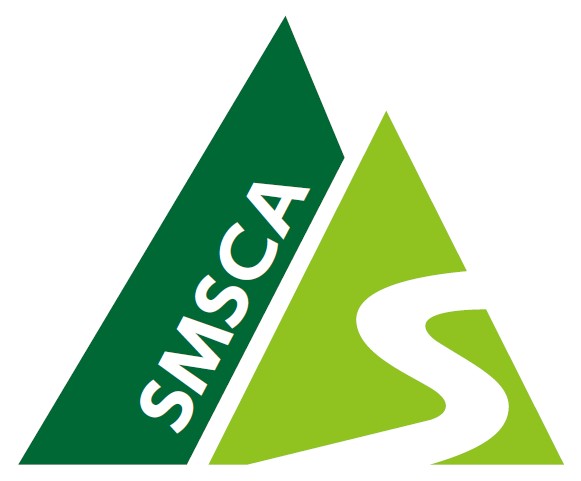 （様式第１号）一般社団法人埼玉県山岳・スポーツクライミング協会入会申込書（正会員）令和　　年　　月　　日一般社団法人埼玉県山岳・スポーツクライミング協会会　長　　　　　　　　　　様                                団　体　名　　　　　　　　　　　　　　　　　　　　　　　　事務所住所　　　　　　　　　　　　　　　　代表者氏名　　　　　　　　　　　　　　印　一般社団法人埼玉県山岳・スポーツクライミング協会　定款　第８条に基づき、必要書類を添付し、一般社団法人埼玉県山岳・スポーツクライミング協会に入会を申し込みます。　添付書類	①規約		②役員名簿		③会員名簿（様式第２号）[               ]山岳会・役員名簿◎印の役職は必ず記入してください。他の役職は会に応じて記入してください。省略可。※「県山協派遣委員」の所属希望専門委員会等　（いずれか３つに☑）　☐総務　☐財務　☐広報　☐企画　☐指導　☐遭対　☐登山普及　☐自然保護　☐海外登山　☐個人会員　☐医科学　☐競技　☐選手強化　☐トレラン　　☐事務局　　☐ホームページ　☐カレンダー（様式第３号）[               ]山岳会・会員名簿※この名簿は、個人情報保護法に則り、入会申請以外には使用しません。（様式第４号）一般社団法人埼玉県山岳・スポーツクライミング協会退 会 届令和　　年　　月　　日一般社団法人埼玉県山岳・スポーツクライミング協会会　長　　　　　　　　　　様　一般社団法人埼玉県山岳・スポーツクライミング協会を退会したいので、下記の通り届出します。（様式第５号）一般社団法人埼玉県山岳・スポーツクライミング協会入会申込書(特別会員)令和　　年　　月　　日一般社団法人埼玉県山岳・スポーツクライミング協会会　長　　　　　　　　　　様                                団体名　　　　　　　　　　　　　　　　　　　　　　　　　　事務所住所　　　　　　　　　　　　　　　　　代表者氏名　　　　　　　　　　　　　　印　一般社団法人埼玉県山岳・スポーツクライミング協会「定款」第８条に基づき、必要書類を添付し、一般社団法人埼玉県山岳・スポーツクライミング協会に入会を申し込みます。　添付書類　①規約		　　　　　　②役員名簿            ③加盟団体名簿（様式第６号）[        ]市町村山岳連盟・役員名簿（様式第７号）[        ]市町村山岳連盟・加盟団体名簿※この名簿は、個人情報保護法に則り、入会申請以外には使用しません。（様式第８号）一般社団法人埼玉県山岳・スポーツクライミング協会登録事項変更届令和　　年　　月　　日一般社団法人埼玉県山岳・スポーツクライミング協会会　長　　　　　　　　　　様　一般社団法人埼玉県山岳・スポーツクライミング協会登録事項に変更が生じたので下記の通り届け出します。※代表者、事務局、連絡先等の変更があった場合は、この用紙でお知らせください。※特別会員の加盟団体の変更（入会、退会等）は、この用紙でお知らせください。（様式第９号）一般社団法人埼玉県山岳・スポーツクライミング協会入会申込書（個人会員）令和　　年　　月　　日一般社団法人埼玉県山岳・スポーツクライミング協会会　長　　　　　　　　　　様　一般社団法人埼玉県山岳・スポーツクライミング協会　定款　第８条　に基づき、必要事項を記入し、一般社団法人埼玉県山岳・スポーツクライミング協会に入会を申し込みます。（様式第１０号－１）一般社団法人埼玉県山岳・スポーツクライミング協会入会申込書（賛助会員・団体）令和　　年　　月　　日一般社団法人埼玉県山岳・スポーツクライミング協会会　長　　　　　　　　　　様　一般社団法人埼玉県山岳・スポーツクライミング協会　定款　第８条　に基づき、必要事項を記入し、一般社団法人埼玉県山岳・スポーツクライミング協会に入会を申し込みます。（様式第１０号－２）一般社団法人埼玉県山岳・スポーツクライミング協会入会申込書（賛助会員・個人）令和　　年　　月　　日一般社団法人埼玉県山岳・スポーツクライミング協会会　長　　　　　　　　　　様　一般社団法人埼玉県山岳・スポーツクライミング協会　定款　第８条　に基づき、必要事項を記入し、一般社団法人埼玉県山岳・スポーツクライミング協会に入会を申し込みます。 団　体　名： 団　体　名： 代表者 氏　名：　　　　　　　　　　　　　　　　　　　　　　　印 代表者 住　所：〒 代表者 電　話：  代表者 メール：  令和　　年　　月　　日　一般社団法人埼玉県山岳・スポーツクライミング協会　理事会　で　承認　　　　　　　　　　　　　　　　　　　会　長　　　　　　　　　　　印役　職住　　所電　話◎会　長〒副会長リーダー〒◎事務局〒◎事務局メール：メール：◎　※県山協派遣委員〒◎　※県山協派遣委員メール：メール：書　類送付先〒〒メール<アドレス>　※基本的に書類はメールで送ります。<アドレス>　※基本的に書類はメールで送ります。ホームページ<アドレス><アドレス><アドレス>№　　氏　名№　　氏　名№　　氏　名 12141 22242 32343 42444 52545 62646 72747 82848 92949103050113151123252133353143454153555163656173757183858193959204060住　　　所〒団　体　名 代表者氏名                                                 　印電 話 番 号退　会　日　　　令和　　　年　　　月　　　日　団体名：　団体名： 代表者 氏　名：　　　　　　　　　　　　　　　　　　　　　　　印 代表者 住　所：〒 代表者 電　話： 代表者 メール：  令和　　年　　月　　日　一般社団法人埼玉県山岳・スポーツクライミング協会　理事会　で　承認　　　　　　　　　　　　　　　　　　　会　長　　　　　　　　　　　印所在地〒〒〒役　職住　　所電　話会　長〒副会長理事長〒副理事長事務局〒書類送付先〒〒メール連絡先<アドレス><アドレス>№団体名代表者氏名住　所電話番号１〒２〒３〒４〒５〒６〒７〒８〒９〒10〒住　　　所〒〒団　体　名 代表者氏名                                                 　印                                                 　印電 話 番 号変更届出事項変更前変更後変更届出事項住　　　所〒氏　　　名                                                 　印電 話 番 号（携帯番号）メールアドレス参考事項※登山歴※山岳保険加入の有無と保険名※協会への要望等  令和　　年　　月　　日　一般社団法人埼玉県山岳・スポーツクライミング協会　理事会　で　承認　　　　　　　　　　　　　　　　　　　会　長　　　　　　　　　　　印住　　　所〒団　体　名代表者氏名                                                 　印電 話 番 号（携帯番号）メールアドレス参考事項※ホームページアドレス  令和　　年　　月　　日　一般社団法人埼玉県山岳・スポーツクライミング協会　理事会　で　承認　　　　　　　　　　　　　　　　　　　会　長　　　　　　　　　　　印住　　　所〒氏　　　名                                                 　印電 話 番 号（携帯番号）メールアドレス参考事項  令和　　年　　月　　日　一般社団法人埼玉県山岳・スポーツクライミング協会　理事会　で　承認　　　　　　　　　　　　　　　　　　　会　長　　　　　　　　　　　印